OrganizationProgramGov. EntityNon-ProfitFor-ProfitPurpose or Use of FundsHow to ApplyWebsiteContactU.S Environmental Protection Agency (EPA)EPA Urban Waters Small Grants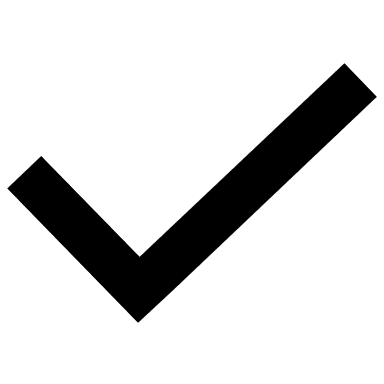 Provides grants to States, local governments, Indian Tribes, public and private universities/colleges, public or private nonprofit organizations, intertribal consortia, and interstate agencies. Grants aim to fund programs that focus on local water quality issues related to urban runoff pollution; providing additional community benefits; actively engaging underserved communities; and fostering partnership. The grants are competed and awarded every two years, with individual award amounts of up to $60,000. Currently there is no open Request for Proposals. Please check the website for information on award dates and other opportunities and resources. http://www2.epa.gov/urbanwaters/urban-waters-small-grants Contact Form: https://www.epa.gov/urbanwaters/forms/contact-usU.S Environmental Protection Agency (EPA)EPA Environmental Justice Small Grants ProgramThe Environmental Justice Small Grants (EJSG) program awards grants that support community-driven projects designed to engage, educate, and empower communities to better understand local environmental and public health issues and develop strategies for addressing those issues, building consensus in the community, and setting community priorities. Eligible applicants include incorporated non-profit organizations and tribal governments/organizations.The EJSG program will fund projects up to $30,000, depending on the availability of funds each year. These grants are for one-year projects. Currently there is no open Request for Proposals. Please check the website for information on award dates and other opportunities and resources.https://www.epa.gov/environmentaljustice/environmental-justice-small-grants-program Regional Contact:US EPA, Region 4Tami Thomas-Burton 404-562-8027thomas-burton.tami@epa.govU.S Environmental Protection Agency (EPA)EPA Office of Sustainable Communities Greening America’s Communities ProgramHelp cities and towns develop an implementable vision of environmentally friendly neighborhoods that incorporate innovative green infrastructure and other sustainable design strategies. EPA provides design assistance to help support sustainable communities that protect the environment, economy, and public health and to inspire local and state leaders to expand this work elsewhere. These plans are often the testing ground for citywide actions, such as changes to local codes and ordinances to better support environmentally sustainable growth and green infrastructure.Information on how to apply was not found. Please reach out to point of contact for further assistance.https://www.epa.gov/smartgrowth/greening-americas-communitiesClark Wilson202-566-2880wilson.clark@epa.govU.S Environmental Protection Agency (EPA)Building Blocks for Sustainable Communities ProgramBuilding Blocks for Sustainable Communities provides quick, targeted technical assistance to selected communities using a variety of tools that have demonstrated results and widespread application. The purpose of delivering these tools is to stimulate a discussion about growth and development and strengthen local capacity to implement sustainable approaches.Eligible applicants are local, county, or tribal governments, or nonprofit organizations that have the support of the local government on whose behalf they are applying. Currently there is no open Request for Proposals. Please check the website for information on award dates and other opportunities and resources.https://www.epa.gov/smartgrowth/building-blocks-sustainable-communities#background Chip Gurkin gurkin.charles@epa.govU.S Environmental Protection Agency (EPA)Community-Based Public-Private Partnerships (CBP3)The CBP3 model invests in green infrastructure approaches that provide for local economic growth and improved quality of life in urban and underserved communities. CBP3s help communities optimize their limited resources through agreements with private parties to help build and maintain not only stormwater infrastructure needs, but other public infrastructure as well. Provides communities alternative models for the finance, design, construction, and operation and maintenance of green stormwater infrastructure. The CBP3 model develops a strong, long-term partnership between the municipality and the private equity group, creating shared risk burden and greater accountability, by reinvesting cost savings and revenues to create a pool of funds for future projects.A CBP3 model is not a one-size fits all approach. There are a variety of potential options and the CBP3 structure selected depends on many factors:project complexitypublic policy goalsprivate sector interestvalue for the money or the cost advantageThe desire and ability to transfer various risks from the public sector to the private sector is also a key consideration for determining the most appropriate CBP3 structure.EPA Site:https://www.epa.gov/G3/financing-green-infrastructure-community-based-public-private-partnerships-cbp3-right-youExample: https://www.epa.gov/G3/prince-georges-county-maryland-clean-water-partnershipFor general information or questions on the Green Streets, Green Jobs, Green Towns Program:Ken Hendrickson(215) 814-2753 hendrickson.kenneth@epa.govSam Rachko(215) 814-2766 rachko.samantha@epa.govNational Fish and Wildlife FoundationFive Star and Urban Waters RestorationFunding to diverse local partnerships focused on improving water quality, watersheds and the species and habitats they support. Green infrastructure has been a funding priority in previous Requests for Proposals.2020 Requests for Proposals Due Date: Thursday, January 30 by 11:59 PM Eastern TimeFor more information on applying visit:https://www.nfwf.org/fivestar/Pages/fivestar2020rfp.aspx http://www.nfwf.org/fivestar/Pages/home.aspx Chloe Elberty Coordinator, Community Stewardship Programs Chloe.Elberty@nfwf.orgCarrie ClinganProgram Director, Community Stewardship and Youthcarrie.clingan@nfwf.orgNational Fish and Wildlife FoundationResilient Communities ProgramDesigned to prepare for future environmental challenges by enhancing community capacity to plan and implement resiliency projects and improve the protections afforded by natural ecosystems by investing in green infrastructure and other measures. The program focuses on water quality and quantity declines, forest health concerns, and sea level rise. Emphasizes community inclusion and assistance to traditionally underserved populations in vulnerable areas. Category 1: Adaptation through Regional Conservation Projectssupport highly impactful and visible conservation projects that help prepare for regional issues.Category 2: Community Capacity Building and Demonstration Projects Center on advancing innovative and scalable resilience solutions benefiting multi-family affordable housing through green infrastructure and/or supporting organizations that build capacity to help cities plan for enhanced resilience.Eligible applicants include non-profit 501(c) organizations, local governments, & Indian tribes. This program has one round of applications per year and awards approximately 4 to 8 grants annually. Grants range from $200,000 to $500,000 depending on the category and will be awarded to eligible entities working to help communities become more resilient. In 2019, the program awarded approximately $3 million in grants to projects.Additional priorities and funding guidelines may be found within the program’s Request for Proposals.https://www.nfwf.org/resilientcommunities/Pages/home.aspx Chloe Elberty Coordinator, Community Stewardship Programs Chloe.Elberty@nfwf.orgCarrie ClinganProgram Director, Community Stewardship and Youthcarrie.clingan@nfwf.orgNorth Carolina Department of Environmental QualityClean Water State Revolving Fund (CWSRF)The CWSRF program is a federal-state partnership that provides communities a permanent, independent source of low-cost financing for a wide range of water quality infrastructure projects, including stormwater and green infrastructure.There are two funding cycles per year, typically in March and September. Applications and guidance concerning the funding process can be accessed on the website.https://deq.nc.gov/about/divisions/water-infrastructure/i-need-funding/clean-water-state-revolving-fund Anita Robertson919-707-9174 anita.robertson@ncdenr.gov U.S Department for Housing and Urban DevelopmentSustainable Communities Regional Planning GrantsThis program supports metropolitan and multijurisdictional planning efforts to integrate housing, land use, economic and workforce development, transportation, and infrastructure investments in a manner that empowers jurisdictions to consider the interdependent challenges of: economic competitiveness and revitalization; social equity, inclusion, and access to opportunity; energy use and climate change, and public health and environmental impact.Information on how to apply was not found. Please reach out to point of contact for further assistance.https://www.hud.gov/program_offices/economic_development/sustainable_communities_regional_planning_grantssustainablecommunities@hud.gov Other OptionsFoundation GrantsFoundations provide a variety of funding for going green, often with limitations on who can apply and how the funds are used. For example, The Kresge Foundation, a proponent of green design, has a nationwide $8 million green-building initiative. The independent Chartwell School in Seaside, California, which educates children with dyslexia, received a planning grant of $75,000 from the foundation.Example: https://kresge.org/grants?f%5B0%5D=field_programs%3A1299N/AOther OptionsPartnering with BusinessesBusinesses, particularly those with a national presence, are often interested in supporting green initiatives for schools. Funding can range from small grants to the entire financing of a new school. For example, in Pennsylvania, Microsoft teamed up with the School District of Philadelphia to build the sustainable School of the Future as a model of a successful educational environment. Also, Eco-Media teamed up with CBS to create a Green Schools Initiative, giving $250,000 "green makeovers" for selected schools.N/AN/A